Администрация Петрозаводского городского округаМуниципальное бюджетное дошкольное образовательное учреждениеПетрозаводского городского округа «Детский сад №64 «Мармеландия»(МДОУ «Детский сад №64»)Конспект педагогической деятельности с детьми 6-7 летТема: «Бактерии – друзья или враги?»воспитатель первой квалификационной категории: Савина Анастасия СергеевнаЦель: Формирование у детей элементарных представлений о бактериях.Задачи:Образовательные: Дать детям представления о существующих формах бактерий, их значении в жизни человека и в природе.Развивающие: Способствовать развитию познавательного интереса, воображения, творческой деятельности ребенка. Способствовать развитию интереса к опытнической деятельности.Воспитательные: Воспитывать у детей правильное отношение к своему здоровью, окружающей среде.Материалы и оборудование: микроскопы - 4 шт., контейнеры с образцами (хлеб, колбаса, апельсин, пластик, резина), образцы для рассматривания под микроскопом (вода, земля, налет с зубов, снег), иллюстрации, бактерия из пластилина в контейнере, пропуска в лабораторию – 8 шт.Этапы образовательной деятельности:этап. Погружение Введение в ситуацию. Создание условий для возникновения у детей мотивации включения в деятельность поискового характераПедагог: Здравствуйте ребята, меня зовут профессор Всезнайкина и я приглашаю вас на экскурсию в свою лабораторию. Педагог: Так, подождите, а что это такое под стулом? Ребята, это вы принесли? Вы разбросали?  Дети включаются в беседу. Принимают игровую ситуацию. Педагог: А ну - ка, ребята, несите его сюда, посмотрим, что это.Дети приносят контейнер с бактерией из пластилина и запиской.Педагог: Что же это может быть? А вот и записка, прочитаем ее?Дети или педагог читают записку.«Здравствуйте, ребята. Я бактерия. Возьмите меня к себе в группу, я так хочу с вами жить и играть»этап. ОсновнойАктуализация имеющихся знаний.Обращение к личному жизненному опыту детей. Дети включаются в диалог, отвечают на вопросы, рассказывают, объясняют.Педагог: Ребята, а вы знаете, кто такие бактерии? А что вы о них знаете?Создание проблемной ситуации. Выдвижение детьми различных вариантов, что сделать, чтобы разрешить проблему.Педагог: А как мы можем проверить, правы вы или нет? А что в этом нам поможет? Педагог: Посмотрите, у меня есть черный ящик, а в нем предмет, который поможет нам поближе познакомится с бактериями, как думаете, что там? Ответы детей.Педагог: Все верно, это микроскоп. У меня в лаборатории как раз есть микроскопы. И сейчас я предлагаю вам отправиться в лабораторию для изучения бактерий, согласны? Педагог: В нашей лаборатории есть правила поведения, давайте назовем их. Проговаривание детьми правил.Педагог: Чтобы вас везде пропускали и нигде не задерживали я подготовила для вас пропуска. Надевайте скорее. А чтобы вы ничего не забыли я подготовила для вас специальные блокноты, в которые вы будете заносить свои наблюдения и открытия как настоящие ученые.Педагог: А теперь отправляемся изучать бактерии. Педагог организует построение нового знания, которое четко фиксирует вместе с детьми в речи.Педагог: Ребята, я тут вспомнила очень интересный факт о бактериях: а вы знали, что бактерий на свете очень много, на одном человеке живет более 2-х миллиардов бактерий. Как вы думаете, это много? А как вы считаете, почему их так много? Благодаря чему?Педагог: Все это благодаря размножению. Педагог: А вы знаете, что такое размножение (деление)? Педагог: Встаньте в круг и возьмитесь за руки, теперь вы одна большая бактерия. А сейчас нам нужно разделиться поровну и встать в два круга. По сколько человек в каждый круг встанет? Так бактерии и размножаются: одна большая бактерия делится пополам и получаются две новых бактерии. А сейчас каждая новая бактерия снова поделится пополам, и сколько человек у нас окажется в каждом круге? Педагог: Ой, кажется я отвлеклась. Куда мы с вами шли? Исследовательская деятельность детейПедагог: Перед вами микроскопы с образцами из разных сред (вода, земля, налет с зубов, снег). Педагог: Обратите внимание, ребята, микроскоп очень хрупкий прибор, поэтому с ним нужно очень аккуратно обращаться, не надо его шевелить, чтобы не сбить наши препараты.Педагог: Ребята, что вы увидели в окуляр микроскопа?Педагог: Бактерии по форме бывают трех видов: круглые – коки, вытянутые овальные – палочки и спирохеты – длинные тонкие, закрученные в спираль.Педагог: Что же мы узнали с вами из этого опыта?Педагог: Как вы думаете, что еще мы можем узнать о бактериях в нашей лаборатории? Педагог: А сейчас мы с вами узнаем чем же питаются бактерии. В контейнерах у нас лежат различные образцы, давайте посмотрим, что это?Дети рассматривают образцы и рассказывают, что видят. Педагог: Все верно, они начали гнить и разлагаться, и все это благодаря бактериям. Бактерии, попавшие на наши образцы, начали их поедать и размножаться. Бактерии очень прожорливы, и едят практически все, что встречается на их пути. А как вы думаете, хорошо это или плохо?Педагог: Единственное, что не научились есть бактерии – это стекло, пластмассу и резину.  Педагог: Какой вывод мы с вами можем сделать? Какими по типу питания будут бактерии? Все верно – всеядные. Педагог: Мы свами узнали, как выглядят бактерии, чем питаются, где живут, как размножаются. Нам осталось узнать, какую же роль в нашей жизни играют эти маленькие существа. этап. ЗаключительныйПодведение итогов образовательной деятельности, обобщение полученного детьми опыта. Обсуждение полученных знаний.Педагог: Ребята, я предлагаю вам вспомнить все, что сегодня мы узнали о бактериях, и подумать, а есть ли человеку польза от бактерий, а может они наносят нам только вред? Педагог: Все верно, бактерии могут быть и помощниками человеку и врагами. Бактерии хорошо разлагают мусор и пищевые отходы. Без бактерий невозможно приготовить кефир или творог, в медицине из бактерий производят различные лекарства. Но также на свете есть бактерии, которые вызывают различные заболевания. Педагог во время рассказа демонстрирует иллюстрацииПедагог: А теперь, я предлагаю вам решить, будем ли мы брать в группу нашу бактерию? Ведь мы точно не знаем, какая она. Обсуждение полученных знаний. Самостоятельные выводы детей.Педагог: Я предлагаю вам в группе слепить для нашей бактерии новых друзей, чтобы ей не было скучно. А завтра я приду и возьму их, а бактерию мы поселим в лаборатории. Рефлексия деятельностиПедагог: Ребята, в завершении мне хотелось бы узнать, открыли ли вы сегодня для себя что-то новое о бактериях? 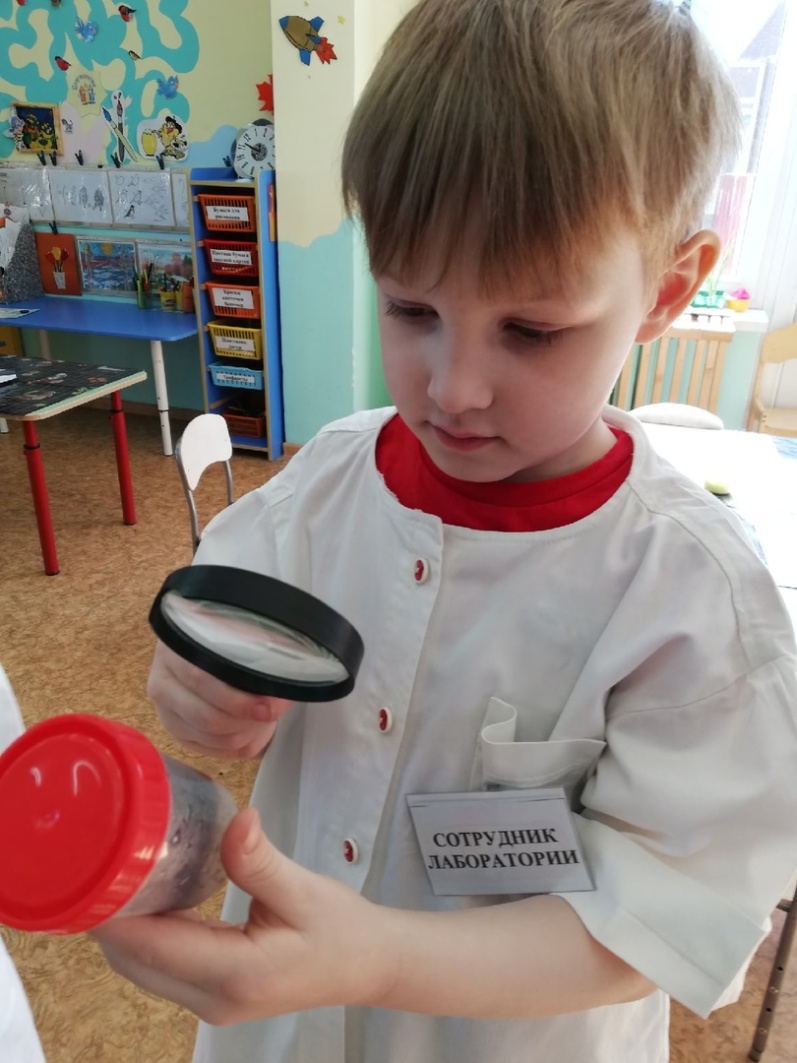 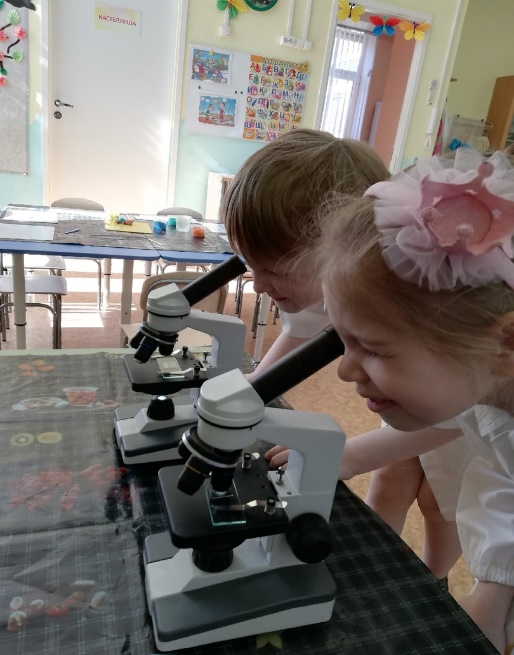 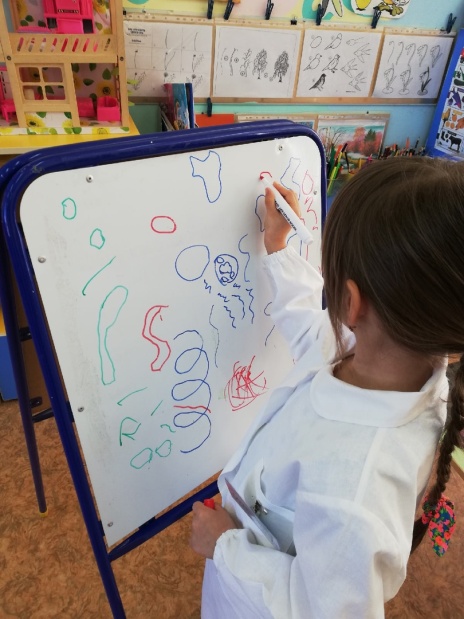 